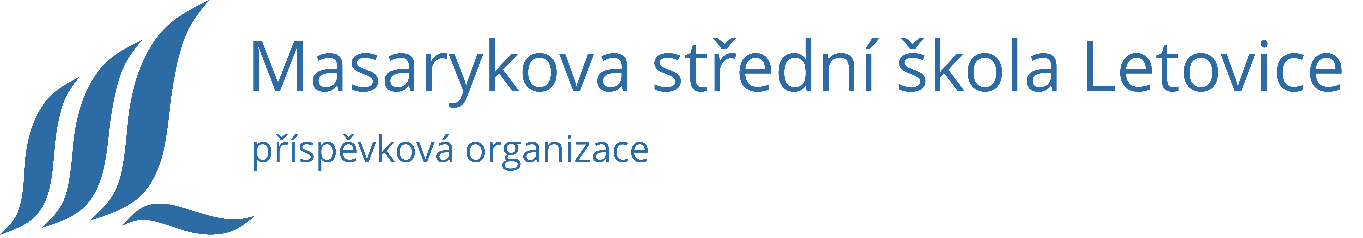 Koncepce rozvoje školyVizeVzdělávat a vychovávat žáky profesně  zdatné, osobnostně rozvinuté,  otevřené  změnám a  připravené pro celoživotní vzdělávání a pro samostatný a kreativní život v informační  společnosti  21. stoletíChápat, uznávat a respektovat   prosociální a etické hodnoty Uplatňovat principy udržitelného rozvoje, šířit osvětu o možnostech šetrných způsobů využívání obnovitelných zdrojů energií a úspor energiíKoncepce rozvoje školy	Koncepce vychází z  Dlouhodobého záměru vzdělávání a rozvoje vzdělávací soustavy Jihomoravského kraje, z celostátních  strategických dokumentů rozvoje vzdělávací soustavy ČR, zejména ze  Strategie  vzdělávací politiky ČR do roku 2020,  Dlouhodobého záměru  vzdělávání a rozvoje vzdělávací soustavy  ČR  na období 2015 - 2020 a dalších dokumentů.Škola je příspěvkovou organizací Jihomoravského kraje, která  vykonává činnost střední školy, školní jídelny a domova mládeže. Zajišťuje formou veřejné služby vzdělávání žáků  především v řemeslných, technických a uměleckých oborech. Ze strategických dokumentů  JmK i ČR vyplývá snaha o podporu technického vzdělávání, což je pro školu pozitivní fakt vzhledem k její oborové skladbě. Obory zaměřené na stavebnictví, nábytkářství i elektrotechniku typu H  - Zedník, Elektrikář-silnoproud, Truhlář  i obory typu M – Stavebnictví, Nábytkářská a dřevařská výroba,   jsou trhem práce dlouhodobě požadovány. Zaměření školy na umělecké obory má v jihomoravském kraji  exkluzivitu ( obor Umělecký keramik se v rámci JmK na jiné škole nevyučuje). Obory Umělecký keramik a Výtvarné zpracování keramiky a porcelánu jsou nositeli kulturně historického dědictví  a  tradice keramického řemesla v regionu Letovicka  a  Kunštátska a jejich zařazení do vzdělávací nabídky školy  spočívá  i v  udržování  a rozvíjení velmi významných hodnot, které nelze  postihnout jen ekonomickými přínosy.Pro všechny absolventy tříletých oborů s výučním listem škola nabízí dvouleté denní nástavbové studium  v oboru Podnikání, zakončené maturitní zkouškou. Existuje zde tedy vertikální i horizontální prostupnost  jednotlivých oborů.  Většina oborů vzdělávání jsou obory trhem velmi žádané a  tedy perspektivní  z hlediska současných požadavků zaměstnavatelů. 3.Strategické oblasti  rozvoje školyPodpora kvality učitele jako klíčového faktoru ve vzděláváníKvalita  učitele  je rozhodujícím  faktorem , který zásadně ovlivňuje průběh a výsledky vzdělávání žáků ,  významně spoluvytváří školní klima a ovlivňuje prospívání žáků v emoční a  sociální oblasti Kvalifikační předpoklady  pro výkon pracovního místa  učitele jsou dány školskou legislativou, kvalitního učitele od učitele průměrného odlišují  také  obtížně měřitelné parametry jako je  vyzrálost  jeho   osobnosti,  charakterové  vlastnosti,  moudrost,  empatie a  schopnost  být pro své žáky vzorem. Má – li být učitel žákům  vzorem,   musí být   dobrým   člověkem  a osobností, kterou žáci respektují. Být dobrým učitelem je umění.Podporované nástroje  pro dosažení cíle:péče o  začínající učitele, jejich metodická podpora, pomoc  při  rozvoji  jejich kompetencísystém interního hodnocení učitelů s jasně stanovenými kritérii  včetně hodnotících pohovorů zaměřených na  sebereflexi  učitelůmentoring hospitační činnost s následným pohospitačním  pohovoremexterní hodnocení učitelů   (Kalibro aj.)další vzdělávání učitelů stáže učitelů na pracovištích firem Etický kodex  učitele  Masarykovy střední školy Letovice, příspěvkové organizacevyužití osobnostních předpokladů a zájmu  každého učitele pro  jeho kariérní  růstpřijímání nových pedagogů ve spolupráci se školním psychologemZlepšení  materiálních podmínek vzděláváníŠkola spravuje celkem tři  budovy zřizovatele – budovu Tyršova 500/6, budovu Tyršova 8 (domov mládeže) a budovu Tyršova  25. V důsledku propadu demografické křivky v minulých letech došlo k výraznému  poklesu  počtu žáků školy a k úbytku žáků v jednotlivých oborech. Z demografických údajů vyplývá odhad,  že  počet žáků školy  v následujících 15 letech  nepřesáhne 300 - 350  žáků tj. max. 45%-53% naplněnosti kapacity školy. Oproti roku 2008 došlo k úbytku žáků o  cca 40% a v důsledku toho nejsou prostory školy  optimálně využity, přestože jsou  nabízeny  vzdělávací kurzy, kurzy  v rámci národní soustavy kvalifikací, pronájem prostor apod.V zájmu  efektivnějšího hospodaření s majetkem zřizovatele  i finančními prostředky školy bude provedeno sestěhování  školy  ze dvou budov do jedné  -  objektu Tyršova 500/6.  Dojde tak k významné úspoře  provozních prostředků, které bude možno využít ke zkvalitnění  podmínek vzdělávacího procesu. Sestěhování do budovy Tyršova 500/6 předpokládá  rekonstrukci   prostor některých  učeben a dílen a změnu užívání  bytu v budově Tyršova 500/6  na učebny teoretické výuky.  V rámci energetických úspor bude třeba provést zateplení budovy Tyršova 500/6,  výměnu  některých otvorových výplní, zejména  vrat, oken a dveří ve školních dílnách a opravu střechy.Vybavenost  učeben teoretické výuky učebními pomůckami a didaktickou technikou je na velmi dobré úrovni,  vybavenost dílen stroji a zařízením pro praktické vyučování bude vyžadovat další  investice pro modernizaci a obnovu. Pro zvýšení bezpečnosti žáků budou investice směřovány do zabezpečení Domova mládeže.Škole chybí školní hřiště pro výuku tělesné výchovy, které  perspektivně bude vhodné vybudovat   za  budovou domova mládeže, kde by bylo mimo vyučování vhodně využíváno  ubytovanými žáky , SVČ Letokruh, dalšími institucemi a veřejností. Podporované nástroje  pro dosažení cíle:v rámci projektu OP ŽP  5.1. Energetické úspory veřejných budov zajistit dotaci s cílem provést zateplení budovy Tyršova 500/6, výměnu  některých otvorových výplní, zejména  vrat, oken a dveří ve školních dílnách, obnovit stávající nefunkční energetický systém a provést opravu střechyzískat investice na modernizaci a stavební úpravy učeben praktického vyučování v budově Tyršova 500/6. Využít investiční fond školy, dotace ze strukturálních fondů EU -  IROP, případně příspěvek zřizovatele. budovu Tyršova 25 se souhlasem JMK předat do výpůjčky Střediska volného času Letokruh Letovice, příspěvkové organizace realizovat změnu užívání bytu na učebny teoretického vyučování  (stavební laboratoř, výkresovna)realizovat zabezpečení Domova mládeže pro zvýšení bezpečnosti žákůvybudovat  školní hřiště pro výuku tělesné výchovy – využití  dotačních programů strukturálních fondůZvýšení kvality odborného vzděláváníV rámci odborného vzdělávání  se bude škola orientovat na  užší  propojení  teorie s reálným prostředím  firem  a  k prohlubování souladu výuky  odborných předmětů s aktuálními trendy v technologiích a technickém pokroku.V současnosti v zaměstnavatelské sféře panuje obava z nedostatku zaměstnanců a talentů a považují tento nedostatek za hrozbu pro svou firmu. Pro firmy není dokonce ani tak problémem  uchazeč  o práci s odlišnou profesní kvalifikací, než jakou  firma požaduje, neboť si jej sama profesně vychová, ale  uchazeč o práci, který  je samostatný, odpovědný, manuálně zručný, schopen přizpůsobovat se neustálým změnám, je otevřen pokroku, je ochoten na sobě pracovat a neustále se  učit.  Demografický vývoj vede k tomu, že aktivní populace se umenšuje. Nedostatek talentů bude nutit podniky k přehodnocení přístupu k náborům, změně personální politiky a  využití rezerv na trhu práce. Osvícené společnosti spolupracují se školami nebo zavádějí trainee programy, aby si vychovaly talentované absolventy. Lze očekávat stále větší ochotu firem ke spolupráci se školou.Škola je nově partnerem  Centra odborného vzdělávání pro stavebnictví Jihomoravského kraje. Tuto platformu bude škola využívat  zejména ve směru  sdílení  informací, přenosu příkladů dobré praxe,  diskuze o společných problémech, návrzích na jejich řešení  apod. Podporované nástroje pro dosažení cíle:spolupráce se zaměstnavateli  formou  exkurzí, workshopů, besedPartnerství v Centru odborného vzdělávání pro stavebnictví JMKumisťování žáků  3. ročníků tříletých oborů v rámci  odborného výcviku  do firem formou stáží pod vedením učitele odborného výcviku reflexe moderních technologických a technických trendů  ve výucevyužití školících center firem (nejmodernější stroje, propojení ICT technologií s reálným pracovištěm)individuální umisťování  žáků 3. ročníků H oborů na odborný výcvik do vybraných  firemvýkon odborné praxe M a L oborů ve vybraných firmáchúčast odborníků ze spolupracujících firem u závěrečných zkoušek žáků a profilových maturitních zkoušeksociální partnerství s firmami na úpravách ŠVP   -  diskuze nad aktuálními technickými i „měkkými“ dovednostmi požadovanými v praxispolupráce se zaměstnavateli v rámci marketingu školy Kultura školy - sdílení společných hodnot a rovné příležitosti pro všechnySdílení společných hodnot  a budování  mezilidských vztahů na bázi vzájemné úcty, podpory a  důvěry mezi všemi aktéry vzdělávacího procesu školy je předpokladem funkční komunikace a dosahování cílů školy.  Bude posilováno vědomí,  že úspěch každého žáka,  učitele či zaměstnance  je úspěchem celé školy a potažmo celého regionu. Na každém  záleží a každý je stejně důležitý  a pokud pracuje na svém úkolu  co nejlépe umí a spolupracuje s ostatními, přináší mu to osobní  spokojenost  a  přispívá  významně ke společnému  dílu celé školy.Vytvořením  Etického kodexu  se jednak  deklarují  podporované etické  hodnoty a posiluje se jejich uvědomování  u všech zaměstnanců a jednak se jeho začleněním do vnitřních norem školy zaměstnanci zavazují  k jejich respektování a dodržování.  Oblasti, které budou součástí etického kodexu:úspěch každého zaměstnance  je závislý na  úspěchu lidí, kteří s ním  spolupracují úspěch školy závisí na míře odpovědnosti a kvalitě práce každého  zaměstnancekaždý zaměstnanec je  pro školu stejně důležitýZaměstnanci:jsou vůči škole loajální a dbají na zlepšování jejího dobrého jména, vyvarují se každého jednání, které by ji mohlo poškoditna veřejnosti vystupují vždy slušně a korektně, nesdělují žádné důvěrné informace týkající se školy, kolegů nebo žáků mimo školuvzájemně se respektují, vytvářejí atmosféru spolupráce, jsou  navzájem vstřícní, věcní a kultivovaní v jednáníuvědomují  si společnou odpovědnost za životní prostředí a aktivně se podílí na zlepšování životního prostředí na pracovišti i v  jeho okolíbudují dobré vztahy se všemi institucemi, firmami a veřejnostíPedagogičtí pracovníci:ke své práci přistupují s vědomím, že jejich jednání je vzorem pro žáky a významně ovlivňuje  formování jejich osobnostirozvíjejí intelektuální, tělesný, emocionální, sociální a společenský potenciál každého žákapodporují jedinečné pozitivní rysy osobnosti vzdělávaného žákarozvíjejí  etickou stránku osobnosti žákůzásadně se nevyjadřují negativně o svých spolupracovnících před  žákydbají na pozitivní rozvoj své osobnosti, zařazují etickou sebereflexi jako klíčovou součást sebereflexenezneužívají svého postavení vůči žákům, jsou spravedliví a aplikují rovný přístup ke všem žákůpedagogové věří, že škola může pozitivně ovlivnit budoucnost jejich žáků a v tomto smyslu s žáky i jejich rodiči komunikují, každému žákovi je poskytována příležitost k úspěchuPodporované nástroje  pro dosažení cíle:vytvořit  Etický kodex , který deklaruje  podporované etické  hodnotyvést zaměstnance ke spolupráci, týmové práci a dodržování kolegiálních vztahů v souladus akceptovanou kulturou školykontrolovat a průběžně hodnotit úroveň komunikace mezi zaměstnanciposkytovat podporu všem bez ohledu na pohlaví, zařazení mezi menšiny etnické, kulturní a náboženské, žákům s potřebou podpory v jazyce, v němž se vyučuje, žákům ze SVP, žákům umístěným v Dětských domovech, žákům  sledovaným odborem sociální péče, žákům nemocným, nezletilým matkám  apod.Rozvoj Regionálního    centra Jihomoravského kraje pro obnovitelné zdroje energie Rada Jihomoravského kraje svým usnesením rozhodla o  vzniku  Regionálního  centra pro obnovitelné zdroje energie.  Škola v rámci RVC pro OZE pořádá krajské konference Enersol a pracovní setkávání žáků a učitelů škol Jihomoravského kraje, které o účast v Enersolu projevily zájem. Škola je držitelem mezinárodního certifikátu Ekoškola, energetický úspornou školou využívající obnovitelné zdroje energie (tepelné čerpadlo, fotovoltaika, fototermika, kogenerační jednotky),  spolupracuje se školským zařízením Lipka, nadací Veronica aj. Udržitelný rozvoj a ochrana životního prostředí nabývají na významu v souvislosti s odvrácením aktuální hrozby nevratného oteplení klimatu v důsledku dlouhodobé devastace životního prostředí se všemi důsledky pro lidstvo (zhoršení životních podmínek,  environmentální migrace aj.)Naléhavost těchto otázek zvyšuje důležitost vzdělávání, osvěty a výchovy žáků k šetrnému vztahu k přírodě, k informovanosti o obnovitelných zdrojích energie a možnostech jejich využívání, k novému životnímu stylu, úsporám energií, snížení spotřeby, třídění odpadu, orientaci na duchovní hodnoty aj.Podporované nástroje  pro dosažení cíle:V rámci průřezového  tématu  Člověk a životní prostředí  šířit mezi žáky osvětu a informovanost o OZE a úsporách energiíZpracovat koncepci rozvoje Regionálního centra pro OZE JMKKaždoročně pořádat pro žáky středních škol JMK přehlídku projektových prací EnersolŠkola jako otevřená instituce a  centrum celoživotního vzdělávání Podporované nástroje pro dosažení cíle :rozvíjení výsledků UNIV2 Kraje a UNIV3 Kraje nabídkou vzdělávání pro dospělépříprava na vykonání zkoušky podle NSK včetně konání zkoušek profesních kvalifikací podle zákona č. 179/2006 Sbzískání akreditací na další  profesní kvalifikace, které zapadají do rámce vzdělávací nabídky školy nabídka zájmového vzdělávání  -  jazykové kurzy, kurzy figurálního kreslení, keramické kurzy, kurzy vzdělávání pro seniory, kurzy IT dovedností nabídka kariérového poradenství pro žáky i dospělé¨Plná školaV důsledku propadu demografické křivky v minulých letech došlo k výraznému  poklesu  počtu žáků školy a k úbytku žáků v jednotlivých oborech.  Šíření povědomí o existenci školy a oborové nabídce povede k dalšímu rozvoji školy.Podporované nástroje pro dosažení cíle :poskytovat žákům základních škol informace o možnostech studia na naší škole spoluprací s výchovnými poradci základních škol vytvořit nový vizuální styl školyvyužívat pro marketingové aktivity školní web aktualizovat  facebookové stránky školyorganizovat pro uchazeče dny otevřených dveříúčastnit se burz středních školanalyzovat marketingové aktivity školy,  vyhodnocovat pravidelně jejich účinnost  Integrace moderních technologií do výukyPodporované nástroje pro dosažení cíle :zavádět moderní formy a metody výuky s využitím prostředků ICTpodporovat vzdělávání učitelů v oblasti informačních technologiívést žáky k  efektivní práci s informacemi s ohledem na etiku a práva, která jsou s informacemi spojenapodporovat kritické myšlení žáků plánovitě pořizovat moderní digitální technologie, zavést wifi připojeníV Letovicích dne 30. května  2017		    Ing. Helena Marešová, ředitelka školy